 	FORT BRAGG AREA RESOURCES		Updated 04 /2021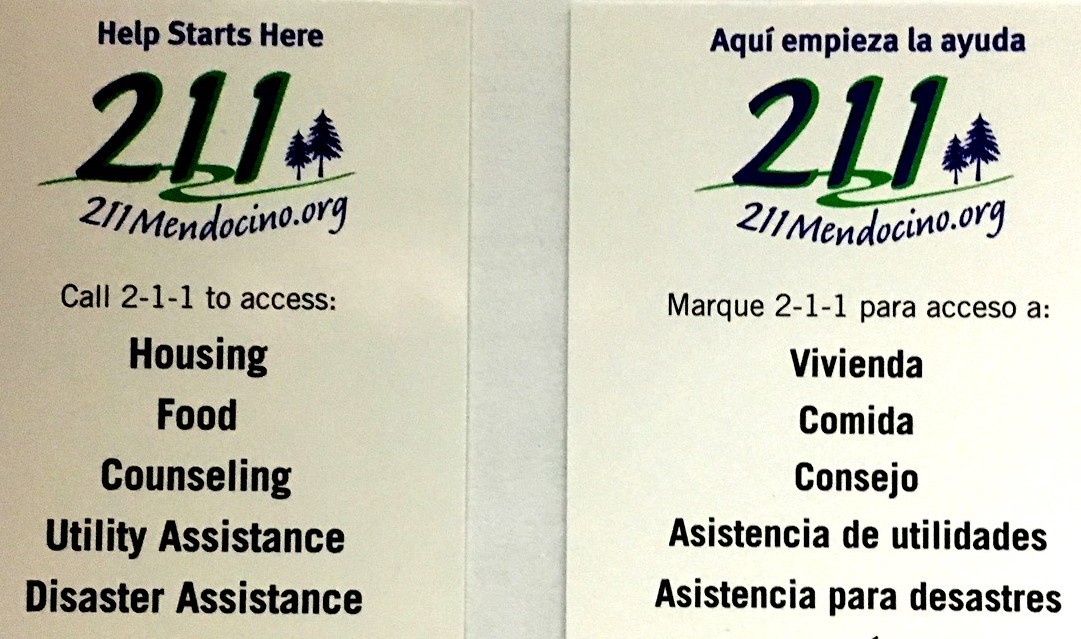 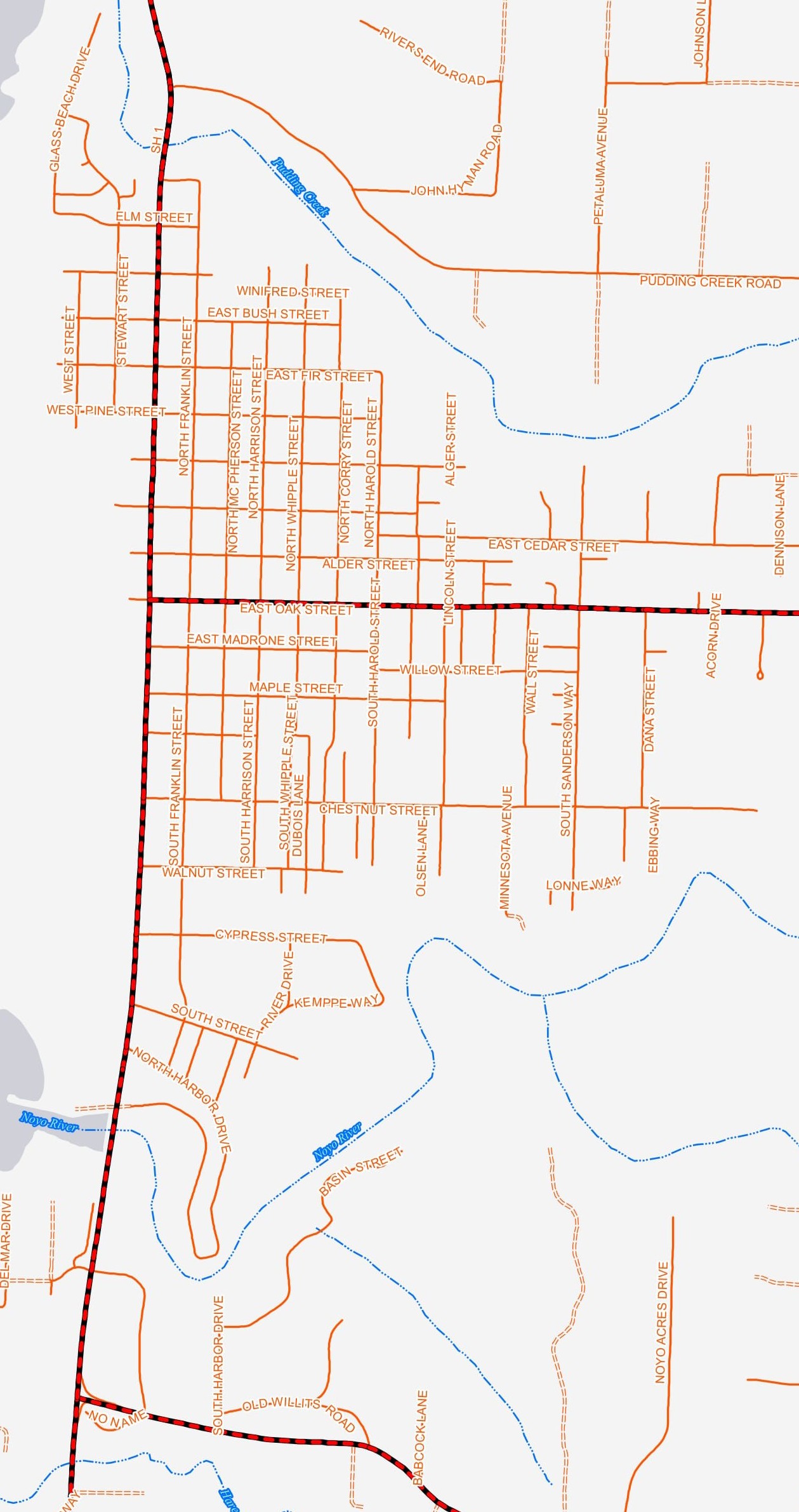 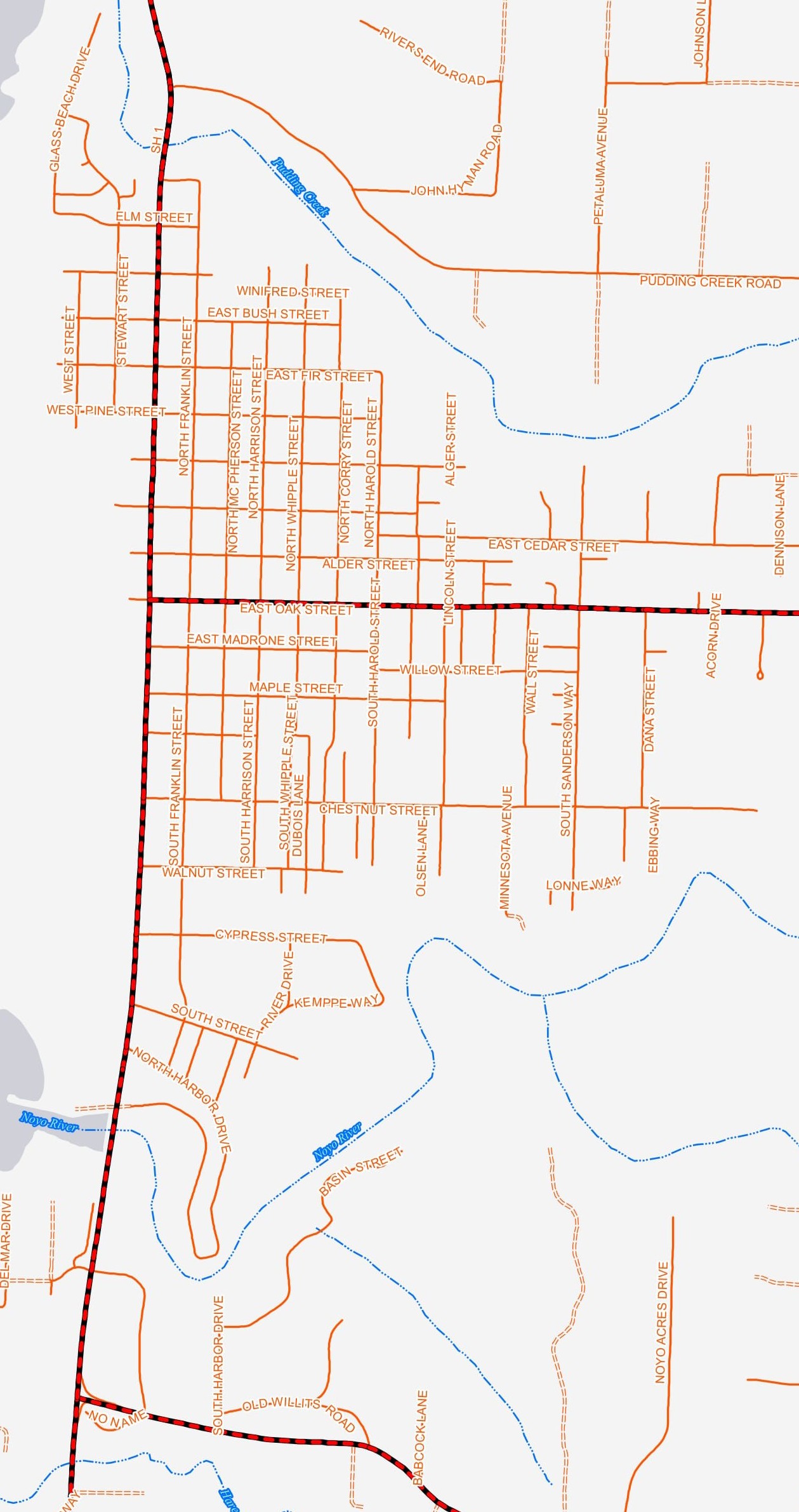 Fort Bragg Community Resources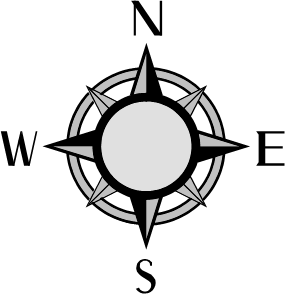 A	B	C	D	E	F	G	H12Spruce St3Laurel StRedwood Ave45Hazel St67AgencyAddressPhoneMap AreaCRISIS/COUNSELING SERVICESCRISIS/COUNSELING SERVICESCRISIS/COUNSELING SERVICESCRISIS/COUNSELING SERVICES24/7 Crisis Line1-855-838-0404AA Hotline1-877-546-9286Access to Mental Health Services1-800-555-5906Behavioral Resource Services707-472-2309Manzanita Services410 Jones Street, Ukiah 707-463-0405Mendocino Coast Clinic205 South Street, Fort Bragg707-964-1251C7Mendocino Coast Hospitality Center101 North Franklin Street, Fort Bragg707-961-0172B4Mendocino County AIDS/Viral Hepatitis Network148 Clara Ave, Ukiah707-462-1932Redwood Community Crisis Services544 S Main Street, Fort Bragg707-961-0308B6Redwood Children’s Services32670 Highway 20, Fort Bragg707-964-4770SUDT(Substance Use Disorder Treatment)790 South Franklin Street, Fort Bragg707-961-2665B7Suicide Hotline1-800-273-8255Veterans Crisis Hotline1-800-273-8255EMPLOYMENT SERVICESEMPLOYMENT SERVICESEMPLOYMENT SERVICESEMPLOYMENT SERVICESEmployment Development Department (EDD)631 South Orchard Ave, Ukiah707-463-5710Mendocino Works1211 Del Mar Drive, Fort Bragg707-964-3218A9Unemployment1-800-300-5616FAMILY SERVICESFAMILY SERVICESFAMILY SERVICESFAMILY SERVICESMendocino County Youth Project(Call for Services)707-489-8002North Coast Opportunities (Child Care)111 A Boatyard Drive, Fort Bragg707-964-3080Project Sanctuary (Domestic Violence)461 North Franklin Street, Fort Bragg707-961-1507C3Safe Passage Family Resource Center325 East Redwood Ave, Fort Bragg707-961-1100D4Tapestry Family Services290 East Gobbi Street, Ukiah707-463-3300FOOD/CLOTHING SERVICESFOOD/CLOTHING SERVICESFOOD/CLOTHING SERVICESFOOD/CLOTHING SERVICESFood Bank M-F: 12-3pm/Seniors (60+) M-F: 10:00-11:30amWed: 4:30-5:30Snack Bag Program Tuesday, Thursday 12-2910 North Franklin Street, Fort Bragg707-964-9404C2Hospitality HouseDinner: M-F 3:00-4:00237 North McPherson Street, Fort Bragg707-961-1150C4Our Lady of Good Counsel ChurchSunday 12:00pm (sack lunch)605 Maple Street, Fort Bragg707-964-0229D5Trinity Lutheran ChurchMonday 12:00pm (sack lunch) 620 East Redwood Street, Fort Bragg707-964-5032D4Mendocino Presbyterian ChurchTuesday 1:30(sack lunch)Thursday 3:00-5:00 (pick up bag food)44831 Main Street, Mendocino707-937-5441Evergreen Church-Providing hot lunch (Across from Library) Every SaturdayEast Laurel StreetC3GOVERNMENT SERVICESGOVERNMENT SERVICESGOVERNMENT SERVICESGOVERNMENT SERVICESFort Bragg City Hall416 North Franklin Street, Fort Bragg707-961-2823C4Fort Bragg Police Department250 Cypress Street, Fort Bragg707-961-2800B7Fort Bragg Unified School District312 South Lincoln Street, Fort Bragg707-961-2850E5Mendocino County Public Library499 East Laurel Street, Fort Bragg707-964-2020C4US Post Office203 North Franklin Street, Fort Bragg707964-2302B4Department of Motor Vehicles410 South Franklin Street, Fort Bragg1-800-777-0133Fort Bragg HHSA764 South Franklin Street, Fort Bragg707-962-1000HEALTHHEALTHHEALTHHEALTHMendocino Coast Clinic205 South Street, Fort Bragg707-964-1251C7Mendocino Coast Adventist Hospital700 River Drive, Fort Bragg707-961-1234C7Redwood Coast Regional Center270 Chestnut Street, Fort Bragg707-964-6387C6WIC (Women, Infants & Children)120 Fir Street, Fort Bragg707-964-7106B3Coastal Street MedicineWednesdays 9am-11:30amMendocino Presbyterian Church2nd & 4th Tuesday 1pm-3pm101 North Franklin Street, Fort Bragg44831 Main Street, Mendocino707-961-0172707-937-5441B4HOUSINGHOUSINGHOUSINGHOUSINGMendocino Coast Hospitality CenterReferrals/Resources/Mail/Mental Health Services 8:30am-12 / 1pm-3pm101 North Franklin Street, Fort Bragg707-961-0172B4Hospitality House ShelterClothing Closet/Laundry & Shower Services M-F 9:30-1:30237 North McPherson Street, Fort Bragg707-961-1150C4Community Development Commission 1076 North State Street, Ukiah707-463-5462LEGAL, FINANCIAL & ADVOCACY SERVICELEGAL, FINANCIAL & ADVOCACY SERVICELEGAL, FINANCIAL & ADVOCACY SERVICELEGAL, FINANCIAL & ADVOCACY SERVICEChild Support Benefits1-866-901-3212Legal Services of Northern California421 North Oak Street, Ukiah707-462-1471Ombudsman1-888-452-8609Social Security521 South Orchard Ave, Ukiah1-888-590-2706SENIOR & DISABLED SERVICESSENIOR & DISABLED SERVICESSENIOR & DISABLED SERVICESSENIOR & DISABLED SERVICESRedwood Coast Senior Center490 North Harold Street, Fort Bragg707-964-0443D3TRANSPORTATIONTRANSPORTATIONTRANSPORTATIONTRANSPORTATIONDial-a-Ride190 East Spruce Street, Fort Bragg707-964-1800MTA1-800-696-4682UTILITIESUTILITIESUTILITIESUTILITIESPG&E’s REACH Program707-459-3333North Coast Energy Services (NCES)1-800-233-4480VETERANSVETERANSVETERANSVETERANSMendocino County Veterans Services360 North Harrison Street, Fort Bragg707-964-5823C4